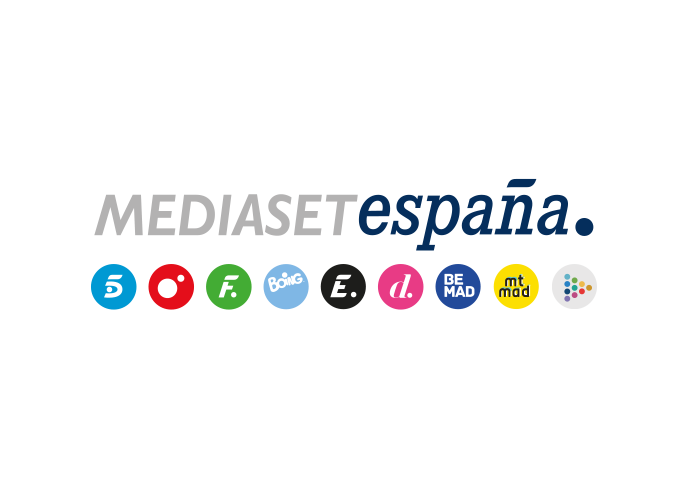 Madrid, 20 de diciembre de 2022Gran final de ‘Pesadilla en El Paraíso’ con Víctor Janeiro, Daniela Requena, Bea Retamal e Iwan Molina como candidatos a la victoriaLa audiencia decidirá con sus votos a través de la app de Mitele la identidad del ganador, en la última velada del concurso que Carlos Sobera presentará este miércoles en Telecinco.Antes de conocer su destino, los finalistas protagonizarán emotivos reencuentros con familiares y amigos.Sandra Barneda y Nagore Robles, presentadoras con Carlos Sobera de la próxima edición del reality, avanzarán novedades en una entrega en la que se desvelarán las identidades de los dos primeros concursantes.Víctor Janeiro, Daniela Requena, Bea Retamal o Iwan Molina. Tras afrontar las dificultades de la convivencia, superar el complicado día a día en un entorno rural sin apenas comodidades y salir indemnes de las nominaciones semanales, los cuatro candidatos al triunfo conocerán la decisión de la audiencia que, con sus votos a través de la app de Mitele, designarán al ganador de ‘Pesadilla en El Paraíso’ en la gran final del reality que Carlos Sobera conducirá este miércoles 21 de diciembre (22:00h) en Telecinco.A lo largo de la noche, la votación online se irá cerrando puntualmente para ir anunciando quién va quedando eliminado en la carrera por la victoria. Cada uno de los aspirantes será entrevistado en el plató, donde podrá hacer balance de lo vivido en Jimena de la Frontera en presencia de muchos de sus excompañeros. Además, los finalistas protagonizarán emocionantes reencuentros con sus familiares y amigos tras más de 15 semanas, en el caso de Víctor y Daniela, de convivencia en El Paraíso.Tras el cierre el pasado miércoles del lugar en el que han convivido los protagonistas, El Paraíso volverá a abrir sus puertas próximamente con una segunda edición en Telecinco. Sandra Barneda y Nagore Robles, presentadores junto a Carlos Sobera de esta nueva entrega, visitarán el plató para avanzar algunas de las novedades con las que llegará el nuevo reality, del que además se revelarán las identidades de los dos primeros concursantes famosos a través de conexiones en directo con ambos.